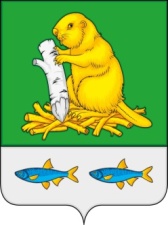 АДМИНИСТРАЦИЯДЬЯЧЕНКОВСКОГО СЕЛЬСКОГО ПОСЕЛЕНИЯБОГУЧАРСКОГО МУНИЦИПАЛЬНОГО РАЙОНАВОРОНЕЖСКОЙ ОБЛАСТИПОСТАНОВЛЕНИЕот «02» марта 2021 г. №11с. ДьяченковоО внесении дополнений в постановление администрации Дьяченковского сельского поселения Богучарского муниципального района Воронежской области от 13.04.2020г. №12 «Об утверждении реестра мест (площадок) накопления твердых коммунальных отходов на территории Дьяченковского сельского поселения Богучарского муниципального района Воронежской области»В соответствии с Федеральными законами от 06.10.2003 № 131–ФЗ «Об общих принципах организации местного самоуправления в Российской Федерации», от 24.06.1998 № 89 – ФЗ «Об отходах производства и потребления», постановлением Правительства Российской Федерации от 12.11.2016 № 1156 «Об обращении с твердыми коммунальными отходами и внесении изменения в постановление Правительства Российской Федерации от 25.08.2008 № 641», в целях реализации постановления Правительства Российской Федерации от 31.08.2018 № 1039 «Об утверждении Правил обустройства мест (накопления) твердых коммунальных отходов и ведения их реестра», на основании заявки ИП Шабельский И.И., о включении сведений о месте (площадке) накопления твердых коммунальных отходов на территории Дьяченковского сельского поселения, администрация Дьяченковского сельского поселения постановляет:1. Внести в постановление администрации Дьяченковского сельского поселения от 13.04.2020 № 12 «Об утверждении реестра мест (площадок) накопления твердых коммунальных отходов на территории Дьяченковского сельского поселения Богучарского муниципального района Воронежской области» следующие дополнения: 1.1. Приложение к постановлению «Об утверждении реестра мест (площадок) накопления твердых коммунальных отходов на территории Дьяченковского сельского поселения Богучарского муниципального района Воронежской области» изложить в следующей редакции согласно приложения.3. Контроль за исполнением настоящего постановления оставляю за собой.Глава Дьяченковского сельского поселения                          В.И. Сыкалов                                                                                                                                                                Приложение к постановлению администрации Дьяченковского сельского поселенияот 02.03.2021 № 11Реестрмест (площадок) накопления твердых коммунальных отходов на территории Дьяченковского сельского поселения Богучарского муниципального района Воронежской области№ п/пАдрес места (площадки) накопления ТКОГеографические координаты места (площадки) накопления ТКОТехнические характеристики мест (площадок) накопления ТКОТехнические характеристики мест (площадок) накопления ТКОТехнические характеристики мест (площадок) накопления ТКОТехнические характеристики мест (площадок) накопления ТКОТехнические характеристики мест (площадок) накопления ТКОТехнические характеристики мест (площадок) накопления ТКОСведения о собственникеСведения о собственникеСведения о собственникеИсточник образования ТКОПримечание (информация о наличии / отсутствии сведений в Территориальной схеме)Площадь, кв.м.Используемое покрытиеНаличие огражденияТип контейнера (бункера)Объем контейнера (бункера), куб. м.Кол-во контейнеров (бункеров), шт.Полное наименование юр. лица, ФИО ИП и физ.лицаОГРНОГРНИПФакт. адрес юр.лица, адрес регистрации ИП или физ.лица, контактные данные№ 57с.Дьяченково,ул.Полевая,149,91046640,6107610,751ИП Шабельский И.И.304362011300025Воронежская обл.,Богучарский р-н,с. Дьяченково,ул. Транспортная3/3